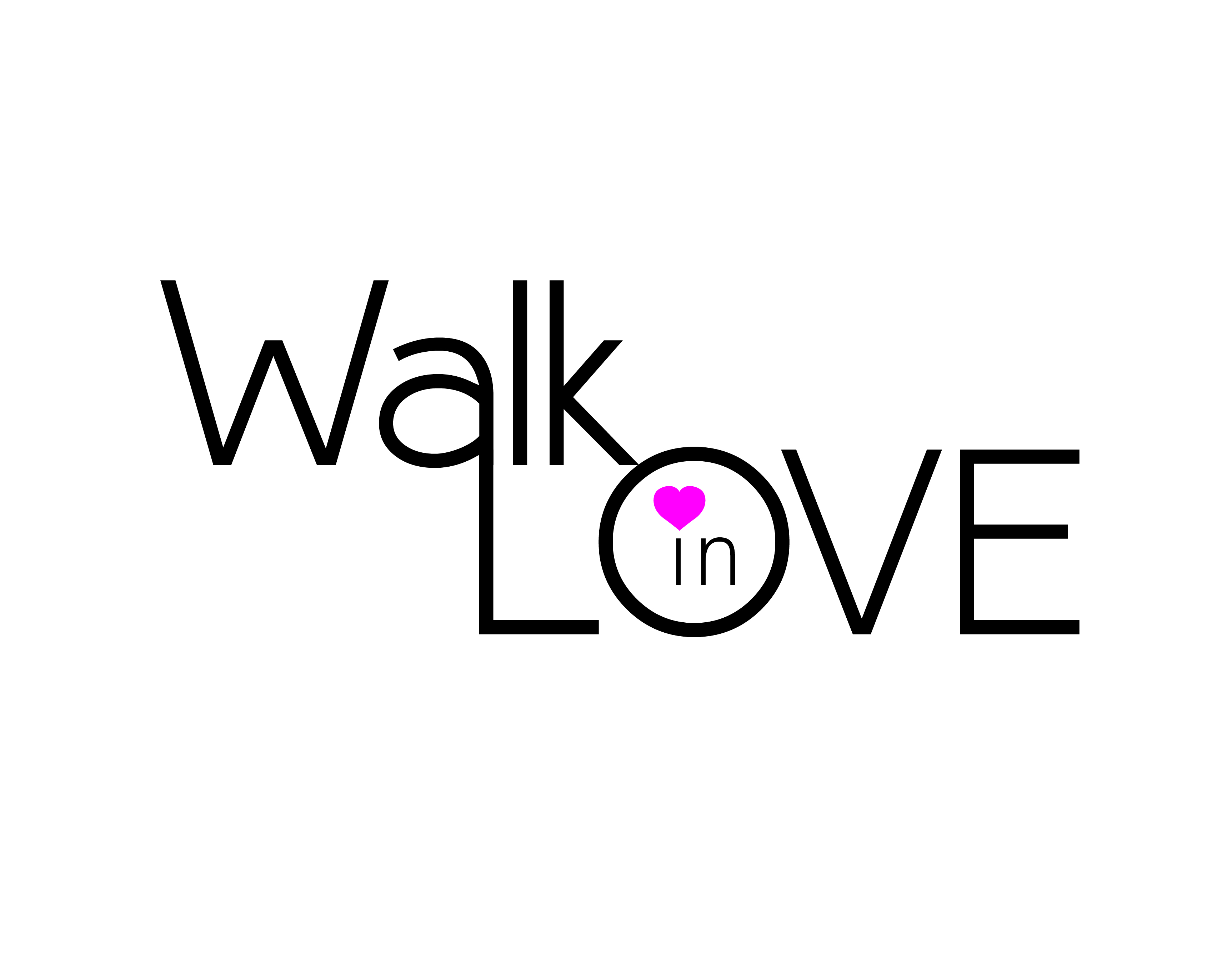 Cumberland Presbyterian Women’s Ministries… and walk in the way of love,
just as Christ loved us and gave himself up for us
as a fragrant offering and sacrifice to God.Ephesians 5:2 NIV